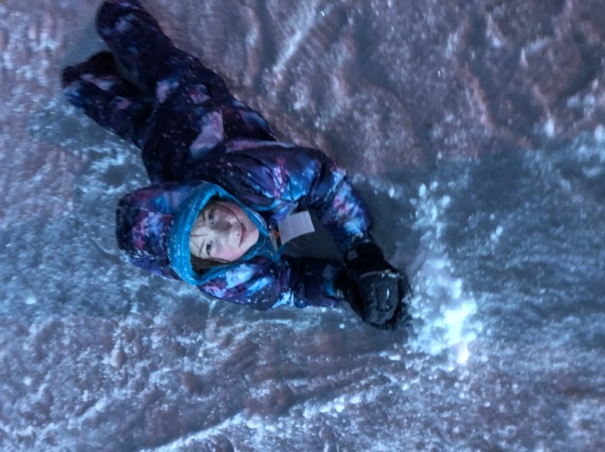 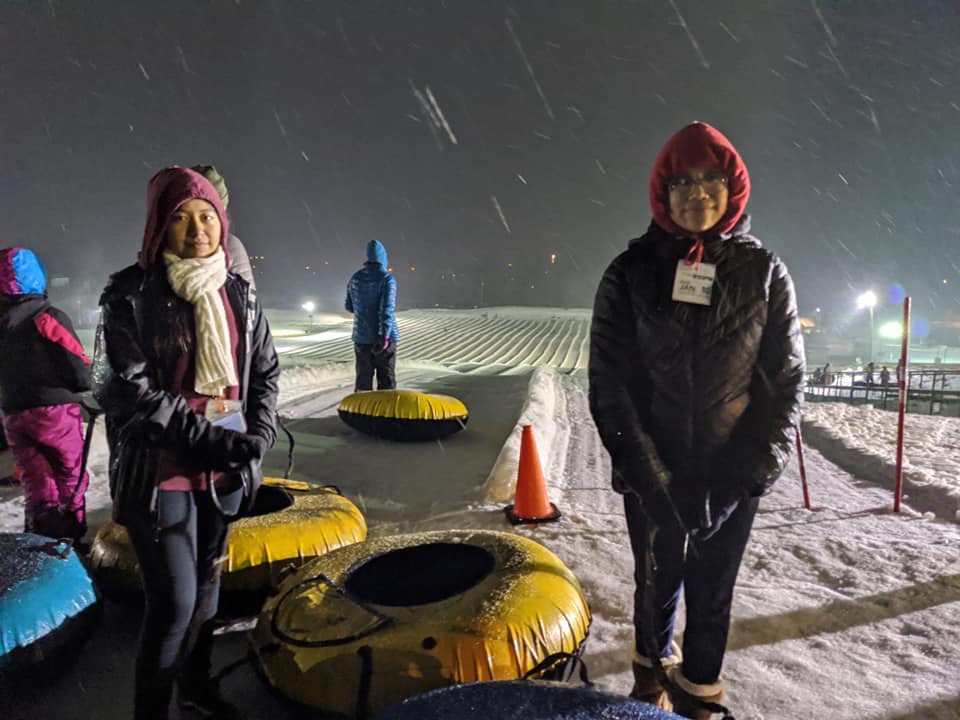 For Girls grades 3-12. 1st and 2nd graders may attend with parent.January 27-29, 2023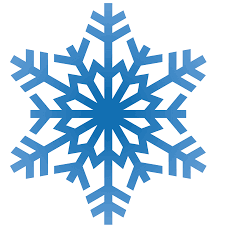 Starts Friday at 7:00 p.m.Ends after morning service on Sunday, before lunchMenno Haven Camp and Retreat Center 9301 1575 East St., Tiskilwa, IL (Close to Princeton, Illinois)Speaker:  Melissa EarnestInside-lodge bathrooms!Sledding, Climbing Wall, Open GymFor more info:  cheri.k.hayes@gmail.com/309-721-3343Non-chartered churches, add $5Refund Policy:  No refunds after January 13.All registrations transferrable to another camper.Register online:   Will soon be available at https://www.ilsmonline.orgBy Oct. 31Nov 1-Nov 30Dec. 1-15After Dec. 15Dorm Room$145 $150 $155 $160 Hotel Room  3/room$1653/room $1703/room$1753/room$180Hotel Room4/room$1554/room$1604/room$1654/room$170